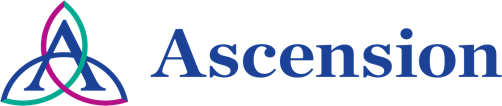 Continuing Education/Continuing Medical Education (CE/CME)Encephalopathy Provider EducationWHEN:		July 21, 2022 — 12:00 PMPresentation purpose:The intent of the activity is to assist providers to "bridge the gap" between what the provider is evaluating, monitoring, and treating during the encounter 9hospital admission) and the coding language which is required for quality and accurate reimbursement. The session will focus on Encephalopathy: Clinical Documentation strategies and challenges.Learning objectives:1 Have understanding of clinical documentation integrity and overview.2 Develop key clinical documentation strategies for altered mental status related to encephalopathy.3 participate in case studies, diagnosis's and documentation examples. Target audience:This activity is designed for the interdisciplinary audience including the following:Specialties: Internal MedicineProfessions: Physician, Nurse, Advanced Practice NurseAccreditationIn support of improving patient care, Ascension is jointly accredited by the Accreditation Council for Continuing Medical Education (ACCME), the Accreditation Council for Pharmacy Education (ACPE), and the American Nurses Credentialing Center (ANCC), to provide continuing education for the healthcare team.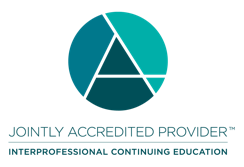 Credit designation: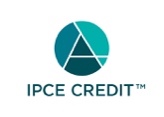 This activity was planned by and for the healthcare team, and learners will receive 1.00 IPCE credit(s) for learning and change.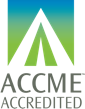 Ascension designates this Live Activity for a maximum of 1.00 AMA PRA Category 1 Credit(s)™. Physicians should claim only the credit commensurate with the extent of their participation in the activity.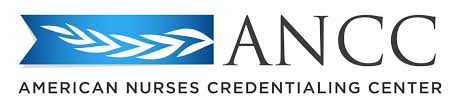 This activity is awarded 1.00 ANCC contact hour(s). (based on 60 minutes per contact hour)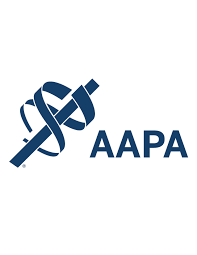 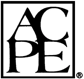 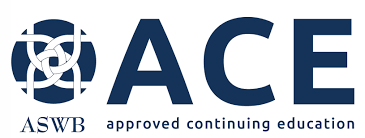 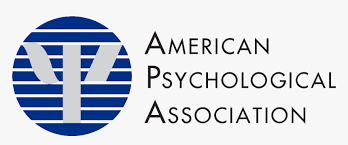 Faculty/Course Director/Planners:Ascension has selected all faculty participating in this activity. It is the policy of Ascension that all CE/CME planning committees, faculty, authors, editors, and staff disclose relationships with commercial interests upon nomination or invitation of participation. Disclosure documents are reviewed for potential conflicts of interest and if relevant, they are resolved prior to confirmation of participation. Only those participants who have no conflict of interest or who agreed to an identified resolution process prior to their participation were involved in this activity.Conflict of Interest:In accordance with the ACCME Standards for Commercial Support, it is the policy of Ascension to ensure balance, independence, objectivity and scientific rigor in all CE/CME activities.Full disclosure of conflicts and conflict resolution will be made in writing via handout materials or syllabus.Commercial Support:No commercial interest was received for this CE/CME activity.Name of individualIndividual's role in activityName of Ineligible Company(s) / Nature of Relationship(s)Kari A Bogusz, BSN, RN, BSN, CCDSFacultyNothing to disclose - 07/12/2022Ellen Chang, BSN, Hospital Administrator Nurse PlannerNothing to disclose - 07/14/2022Althea Jackson, MD, MBAPhysician PlannerNothing to disclose - 07/19/2022